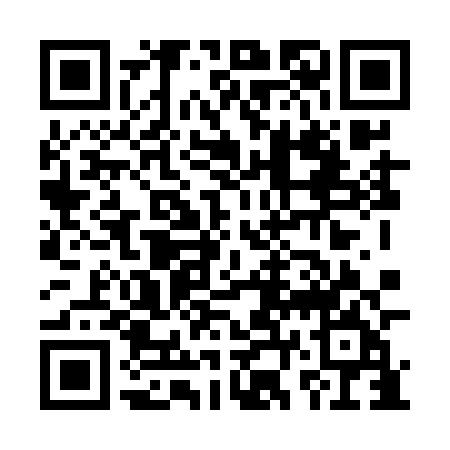 Ramadan times for Bilovec, Czech RepublicMon 11 Mar 2024 - Wed 10 Apr 2024High Latitude Method: Angle Based RulePrayer Calculation Method: Muslim World LeagueAsar Calculation Method: HanafiPrayer times provided by https://www.salahtimes.comDateDayFajrSuhurSunriseDhuhrAsrIftarMaghribIsha11Mon4:224:226:0911:583:545:475:477:2812Tue4:204:206:0711:583:555:495:497:3013Wed4:184:186:0511:573:565:505:507:3214Thu4:154:156:0311:573:585:525:527:3315Fri4:134:136:0111:573:595:545:547:3516Sat4:114:115:5911:564:005:555:557:3717Sun4:084:085:5711:564:015:575:577:3918Mon4:064:065:5411:564:035:585:587:4019Tue4:034:035:5211:564:046:006:007:4220Wed4:014:015:5011:554:056:016:017:4421Thu3:593:595:4811:554:066:036:037:4622Fri3:563:565:4611:554:086:056:057:4823Sat3:543:545:4411:544:096:066:067:5024Sun3:513:515:4111:544:106:086:087:5125Mon3:493:495:3911:544:116:096:097:5326Tue3:463:465:3711:534:126:116:117:5527Wed3:443:445:3511:534:146:126:127:5728Thu3:413:415:3311:534:156:146:147:5929Fri3:393:395:3111:534:166:156:158:0130Sat3:363:365:2811:524:176:176:178:0331Sun4:334:336:2612:525:187:197:199:051Mon4:314:316:2412:525:197:207:209:072Tue4:284:286:2212:515:217:227:229:093Wed4:254:256:2012:515:227:237:239:114Thu4:234:236:1812:515:237:257:259:135Fri4:204:206:1612:515:247:267:269:156Sat4:174:176:1312:505:257:287:289:177Sun4:154:156:1112:505:267:297:299:198Mon4:124:126:0912:505:277:317:319:219Tue4:094:096:0712:495:287:337:339:2310Wed4:074:076:0512:495:297:347:349:25